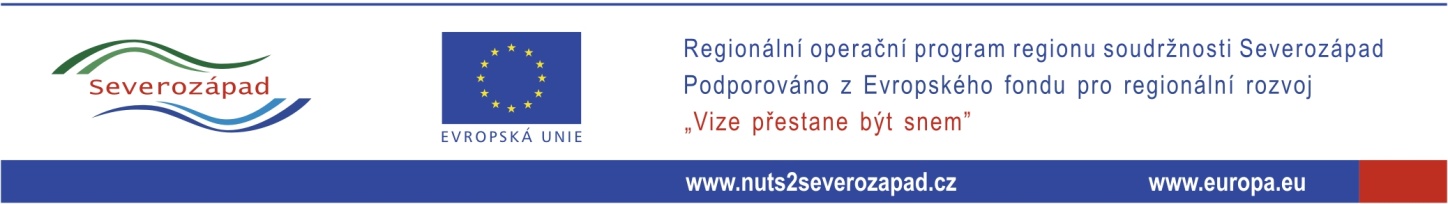 www.nuts2severozapad.cz; www.europa.eu 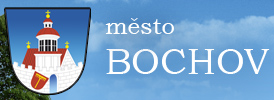  		Město Bochov                        			náměstí Míru 1, 36471 BochovOBNOVA A REKONSTRUKCE ZŘÍCENINY HRADU HARTENŠTEJN, I. ETAPACZ.1.09/4.1.00/71.01155INFORMACE O PROJEKTUPOPIS PROJEKTUSmyslem projektu je celková obnova a rekonstrukce zříceniny hradu Hartenštejn, která zahrnuje stavební úpravy, jejichž cílem je znovuobnovení původního stavu hradu. V rámci realizace projektu se předpokládají úpravy týkající se rekonstrukce východní bateriové věže, jižní a západní bateriové věže, obnovy studny, rekonstrukce hradeb a obnovení příkopu ohraničujícího hrad.CÍLE PROJEKTUHlavním cílem projektu je celková rekonstrukce a obnova hradu Hartenštejn, záchrana kulturní památky a její zpřístupnění pro cestovní ruch.Globálním cílem projektu je zkvalitnění infrastruktury pro rozvoj cestovního ruchu v regionu formou obnovy historické kulturní památky.Specifické cíle projektu:zpřístupnění historické kulturní památky pro cestovní ruchzvýšení atraktivity regionuobnova historických částí hradu, zpřístupnění tří bateriových věžíobnova původního vzhledu hradukonzervace chátrajících částí hradeb
REALIZACE PROJEKTUTermín fyzické realizace projektu:		1.5.2014 – 31.10.2015Celkové náklady projektu:			4.788.905,65 KčPARTNEŘI PROJEKTUDo realizace projektu se zapojili tito partneři:	Obec Stružná	Služby města Bochov, s.r.o.	Svazek obcí Slavkovský les pro obnovu venkova	Základní škola Bochov, okres Karlovy VaryTento projekt je spolufinancován z Regionálního operačního programu NUTS II Severozápad 2007 – 2013. Podporováno z Evropského fondu pro regionální rozvoj.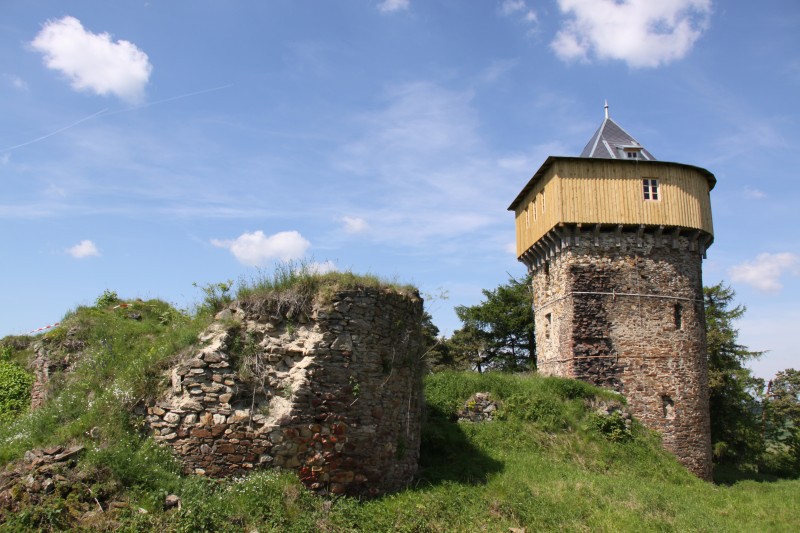 Realizátor:			Bolid M, s.r.o., Lukáš HavlíkTechnický dozor:		Projekt stav, spol. s r. o., Ing. Martin VolnýAdministrace projektu:	SAFIREA s.r.o., Mgr. Petra Šorfová